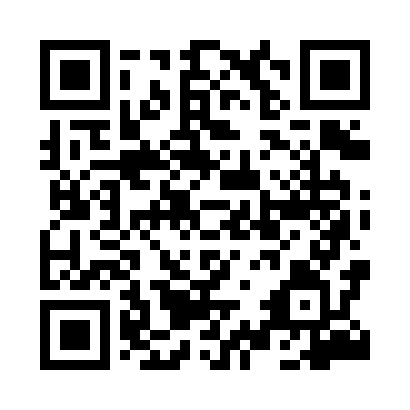 Prayer times for Dworackie, PolandMon 1 Apr 2024 - Tue 30 Apr 2024High Latitude Method: Angle Based RulePrayer Calculation Method: Muslim World LeagueAsar Calculation Method: HanafiPrayer times provided by https://www.salahtimes.comDateDayFajrSunriseDhuhrAsrMaghribIsha1Mon3:556:0312:345:007:079:072Tue3:526:0012:345:027:099:093Wed3:495:5812:345:037:119:124Thu3:455:5512:335:047:139:145Fri3:425:5312:335:067:159:176Sat3:395:5012:335:077:169:207Sun3:365:4812:335:087:189:228Mon3:325:4612:325:107:209:259Tue3:295:4312:325:117:229:2810Wed3:255:4112:325:127:249:3011Thu3:225:3812:315:137:269:3312Fri3:185:3612:315:157:289:3613Sat3:155:3412:315:167:299:3914Sun3:115:3112:315:177:319:4215Mon3:085:2912:305:197:339:4516Tue3:045:2712:305:207:359:4817Wed3:005:2412:305:217:379:5118Thu2:575:2212:305:227:399:5419Fri2:535:2012:305:247:419:5720Sat2:495:1712:295:257:4210:0121Sun2:455:1512:295:267:4410:0422Mon2:415:1312:295:277:4610:0723Tue2:375:1112:295:287:4810:1124Wed2:335:0812:295:307:5010:1425Thu2:295:0612:285:317:5210:1826Fri2:245:0412:285:327:5410:2127Sat2:205:0212:285:337:5510:2528Sun2:175:0012:285:347:5710:2929Mon2:164:5812:285:357:5910:3230Tue2:154:5512:285:368:0110:32